Name:  _______________________________		     				Date: _____________Topic: Checking, Savings, and Digital BankingLook up your bank!Your assigned bank name (on card): ________________         Directions: Use your mobile device to look up your assigned bank. Respond to the following questions as if you were to open a savings account with that bank:  Identify if this bank is a traditional or online bank? Explain the difference.What is the current interest rate that this bank pays for a “savings account?”How can you deposit money into this savings account (after it is opened)?Give 2-3 ways in which you could access your money from this account? Would your account be FDIC insured?Are you limited in how many transactions you can make in a month? Explain.In a t-chart, list the pros and cons of opening a savings account with this particular bank?Cards for students. Teacher will cut and distribute to students in groups.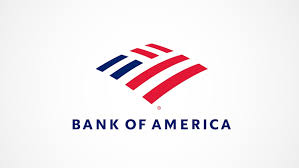 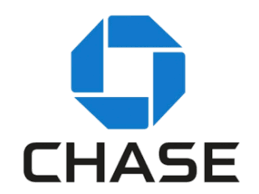 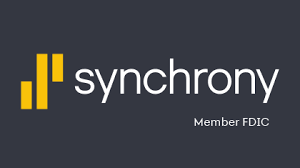 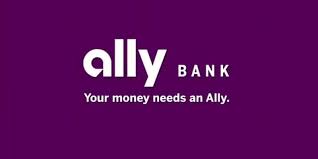 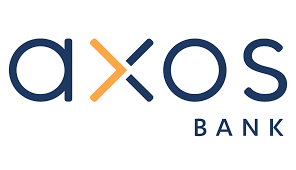 